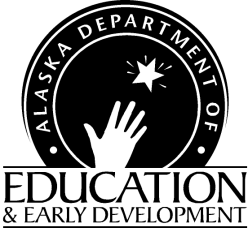 CHILD AND ADULT CARE FOOD PROGRAMBulletinDEED CACFP Bulletin Web PageChild Nutrition ProgramsFinance & Support Services801 West 10th Street, Suite 200PO 110500Juneau, Alaska 99811-0500(907) 465-8711Fax: 907 465-8910Ann-Marie Martin To:	CACFP Sponsors and Institutions	Date:  	October 16, 2019From: 	Ann-Marie Martin, CACFP Program Coordinator 	Bulletin: 2020-01Sponsoring organizations and institutions are required, by regulation, to keep Bulletins, Instructions, and USDA Policy Memorandums for reference and to apply immediately the appropriate instruction to agency programs. Contact Child Nutrition Programs if you need further clarification.Policy Memos that have been posted on the CNP Database Welcome Page:CACFP 16-2019 -  Q&A on the Final Rule CNP: Flexibilities for Milk, Whole Grains, and Sodium RequirementsCACFP 17-2019 - Smoothies Offered in the Child Nutrition ProgramsAdditional Topics USDA Postponement on the Ounce EquivalentsTeam Nutrition’s USDA standardized recipes have moved to the Institute of Child Nutrition’s Child Nutrition Recipe Box and USDA Mixing Bowl has changed an is only for family day care homesUSDA Halftime: Thirty on Thursdays on “In-Grained Easy Tools to Determine Serving Amounts” – November 14, 2019Annual Renewal – Congratulations to Rising Star Child Care Center and CCS Early Learning for being the first agencies to complete the full renewal!ResourcesUSDA CACFP Crediting Webinar Recordings: Be in the Know! Webinar SeriesUSDA Halftime: Thirty on Thursdays WebinarInstitute of Child Nutrition (ICN) Mealtime MemoWIC Breastfeeding Support Learn Together. Grow TogetherUSDA Meal Pattern Training WorksheetsInstitute of Child Nutrition (ICN) Meal Pattern on one sheetUpdated Food Buying GuideListservUSDA Policy, Information & Implementation MemosCACFP 16-2019 Q&A on the Final Rule CNP: Flexibilities for Milk, Whole Grains, and Sodium RequirementsThis memorandum provides answers to questions regarding the meal pattern requirements for the National School Lunch Program (NLSP) and school aged children in the CACFP.  Flexibility to offer flavored, low-fat (1%) milk is now allowed for children six years and older.CACFP 17-2019 Smoothies Offered in the Child Nutrition ProgramsThis memorandum clarifies juice and yogurt allowances based on the child care and preschool meal pattern updates and incorporates the meal pattern flexibilities related to flavored milk. The memo also changes the policy for commercially prepared smoothies.Additional TopicsUSDA Postponement on the Ounce EquivalentsThe final rule, “Delayed Implementation of Grains Ounce Equivalents in the Child and Adult Care Food Program,” was published in the Federal Register on September 25, 2019. The final rule mirrors the proposed rule, simply delaying the implementation date to October 1, 2021. During this period, FNS will develop additional technical assistance materials to better support CACFP providers. It’s important to remember, however, that this change has only minor effects on serving amounts, so easing this administrative change is not delaying a significant nutritional benefit.Team Nutrition’s USDA standardized recipes have moved to the Institute of Child Nutrition’s Child Nutrition Recipe Box and What’s Cooking has transitioned to ChooseMyPlate and recipe yields are for family day care homesThe Child Nutrition Recipe Box (CNRB) provides Child Nutrition program operators with recipes to prepare healthy and delicious meals that meet meal pattern requirements. These recipes are standardized to provide meal pattern crediting information for all meal pattern components and include recipes made with legumes, whole grains, and vegetables from the vegetable subgroups including dark green, red, and/or orange vegetables.  The Child Nutrition Recipe Box will be rolled out in multiple phases.Phase One - Available September 16On September 16, Child Nutrition programs will be able to access a growing collection of USDA Standardized Recipes on the CNRB website. Recipes will be organized by main entrées, vegetables, fruits, and grains, as well as alphabetically for users looking for a specific recipe. Users will be able to download and print recipes as needed.Phase Two - Available Spring 2020The Child Nutrition Recipe Box will provide tools and resources to help program operators navigate and implement standardized recipes. These resources will include:Search tools to find recipes using a variety of search filters, such as USDA Program, Cooking Equipment, Recipe Categories, and Cuisine, to help users identify recipes of interest to them;“Build My Cookbook” where users can save their favorite recipes to make a customized cookbook;Shopping list feature where users can create a list of groceries from the selected recipes’ ingredients; andConsumer-friendly features such as star ratings, recipe reviews, and options to share content on social media.USDA’s What’s Cooking?  USDA Mixing Bowl recipe website has transitioned to ChooseMyPlate.gov and only includes recipes for families (not large enough for center based programs).  This will be a good site for the family day care home providers.  Center based programs should transition to the ICN Child Nutrition Recipe Box referred to above.USDA CACFP Halftime: Thirty on Thursdays Webinar – November 14, 2019  “In-Grained:  Easy Tools to Determine Serving Amounts”The English webinar will be offered at: 10-10:30 a.m.The Spanish webinar will be offered at:11-11:30 am.Registration for this webinar will be available soon. For more information, and to watch recordings of previous webinars, please visit USDA’s Thursday Webinar series webpage.”Annual Renewal – Congratulations to Rising Star Child Care Center and CCS Early Learning for being the first agencies to complete the full renewal!  Renewal is in full swing with just one more deadline looming (NPFS Financial Report due no later than November 8, 2019).  If you have missed other deadlines please work hard to submit documents as soon as possible.  As stated in training, late paperwork produces red flags on the yearly risk assessment – plus it may affect your reimbursement!ResourcesUSDA CACFP Crediting Webinar Recordings: Be in the Know! Webinar SeriesGuidance on Dried Meat ProductsAdditional Meat/Meat Alternate Options – Tempeh and Surimi: Crediting Vegetable Noodles and CoconutCrediting Popcorn, Hominy, Corn Masa and Masa Harina in the CNPsUSDA Halftime: Thirty on Thursdays WebinarLink to USDA Halftime Thirty on Thursdays Webinar RecordingsInstitute of Child Nutrition Resources   This site has CACFP Meal Pattern resources, Online Trainings, Educational Resources, and a searchable database for CACFP related research articles.  
WIC Breastfeeding Support Learn Together. Grow TogetherFNS has launched a new breastfeeding campaign, WIC Breastfeeding Support Learn Together. Grow Together.  Campaign materials can be found at  WIC Breastfeeding Support website geared towards WIC moms.Family and friends will find resources on the WIC website, including videos from real dads and grandparents, to learn more about breastfeeding and how they can support mom and baby on their breastfeeding journey.Likewise, WIC partners and staff can access resources on the site to download, print and share with moms to help them meet their breastfeeding goals. Some resources, such as Grow and Glow in WIC, are now available on the WIC Works Resource System. Updated Food Buying Guide USDA has released the updated Food Buying Guide to help nutrition staff understand number of portions when purchasing foods.  You can download the Food Buying Guide. Listserv- Did You Know? Alaska Child Nutrition Programs has a listserv. The purpose of the listserv is to provide information and updates on the USDA Child Nutrition Programs, including the National School Lunch Program, the Child and Adult Care Food Program, and the Summer Food Service Program.  To receive all of the hottest news and updates from Alaska Child Nutrition Programs, subscribe at Alaska Child Nutrition Programs ListServ.  You will receive a confirmation link via email, and you should click to complete your subscription.Contact informationAnn-Marie Martin, Program Coordinator(907) 465-8711	fax (907) 465-8910Ann-Marie Martin (annmarie.martin@alaska.gov)Education Program Assistant(907) 465-4969	fax (907) 465-8910Commonly Used AcronymsCACFP – Child and Adult Care Food ProgramCNP – Child Nutrition ProgramsFNS – Food & Nutrition ServicesFNSRO – Food & Nut Reg. OfficeUSDA – US Department of AgricultureLEA – Local Education AuthorityDEC – Dept. of Environmental ConservationThis institution is an equal opportunity provider.